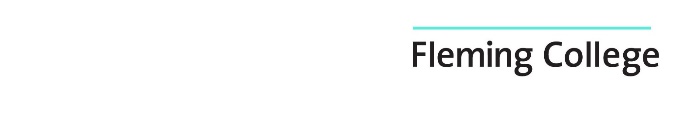 Coordinator Stipend Conversion Request FormFull-time Coordinators may convert their one-step stipend annually to 3 hours release time with Chair/Supervisor approval, which will not be unreasonably denied.   See Procedure HRA-001  Coordinators – Program and Subject_Discipline   *= Maximum duration is one year‎ per request form. Requests may be submitted annually, or more frequently if the duration requested is less than one year.Coordinator RequestSupervisor ApprovalRouting:  Faculty   Supervisor   copy to Payroll Administrator and the Workload OfficerCoordinator Name:Coordinator Position:School:Start Date:* End Date:I hereby request that my Coordinator 1-Step Stipend be converted to 3 hours release time.I hereby request that my Coordinator 1-Step Stipend be converted to 3 hours release time.I hereby request that my Coordinator 1-Step Stipend be converted to 3 hours release time.I hereby request that my Coordinator 1-Step Stipend be converted to 3 hours release time.Signature:Date:Name (PRINT):Supervisor Signature:	Date: